	บันทึกข้อความ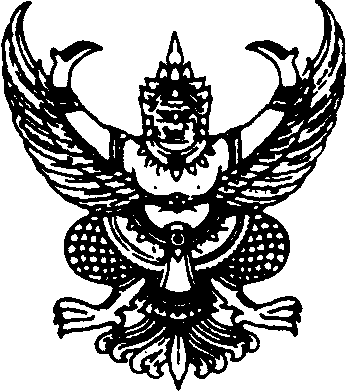 ส่วนราชการ     สน.บถ. (สสบ.)       โทร 0-2241-9000 ต่อ 31๒๒ที่   มท ๐๘๐๙.3/	วันที่             กรกฎาคม 2562  เรื่อง   การตรวจสอบรายชื่อผู้ขาดคุณสมบัติการเสนอขอพระราชทานเครื่องราชอิสริยาภรณ์ ประจำปี 2562เรียน   อสถ.                     1. เรื่องเดิม              	    สถ. ได้เสนอรายชื่อข้าราชการ พนักงานส่วนท้องถิ่น ลูกจ้างประจำ ที่สังกัดองค์กรปกครองส่วนท้องถิ่น และผู้ปฏิบัติงานในหน่วยงานตามกฎหมายว่าด้วยระเบียบบริหารราชการส่วนท้องถิ่นที่มีคุณสมบัติครบถ้วนตามระเบียบสำนักนายกรัฐมนตรีว่าด้วยการขอพระราชทานเครื่องราชอิสริยาภรณ์อันเป็นที่เชิดชูยิ่งช้างเผือกและเครื่องราชอิสริยาภรณ์อันมีเกียรติยศยิ่งมงกุฎไทย พ.ศ. 2536 และที่แก้ไขเพิ่มเติม พ.ศ. 2552 ถึงกระทรวง มหาดไทย เพื่อดำเนินการเสนอขอพระราชทานเครื่องราชอิสริยาภรณ์ ประจำปี 2562 จำนวนทั้งสิ้น 48,758 ราย (เอกสาร 1)                   2. ข้อเท็จจริง                         สำนักงานปลัดกระทรวงมหาดไทยแจ้งให้กรมส่งเสริมการปกครองท้องถิ่นตรวจสอบคุณสมบัติการเสนอขอพระราชทานเครื่องราชอิสริยาภรณ์ ประจำปี 2562 ดังนี้                        2.1 กรณีผู้เสนอขอพระราชทานเครื่องราชอิสริยาภรณ์ ถึงแก่กรรมหรือลาออกกันวันพระราชพิธีเฉลิมพระชนมพรรษา วันที่ 28 กรกฎาคม 2562                         2.2 ถูกกล่าวหาว่ากระทำผิดทางวินัยอย่างร้ายแรงและถูกตั้งกรรมการสอบสวนแล้ว หรือกระทำผิดทางอาญาและอยู่ในระหว่างสอบสวนของพนักงานสอบสวน หรืออยู่ระหว่างการดำเนินคดีอาญาในศาล แม้คดียังไม่ถึงที่สุดเว้นแต่ความผิดลหุโทษปรับสถานเดียวของบุคคลในสังกัดที่เสนอขอพระราชทานฯ แล้วรายงานให้กระทรวงมหาดไทยทราบ ภายในวันที่ 12 กรกฎาคม 2562 (เอกสาร 2)	          3. ข้อพิจารณา	             เห็นควรแจ้งสำนักงานส่งเสริมการปกครองท้องถิ่นทุกจังหวัด เพื่อดำเนินการในส่วนที่เกี่ยวข้องดังกล่าว และส่งกรมส่งเสริมการปกครองท้องถิ่น	จึงเรียนมาเพื่อโปรดพิจารณา หากเห็นชอบ โปรดลงนามในบัญชีแสดงคุณสมบัติฯ และหนังสือถึงปลัดกระทรวงมหาดไทย ที่เรียนเสนอมาพร้อมนี้                          (นายเมธา   รุ่งฤทัยวัฒน์)                          ผอ.สน.บถ.ที่ มท 0809.๓/						      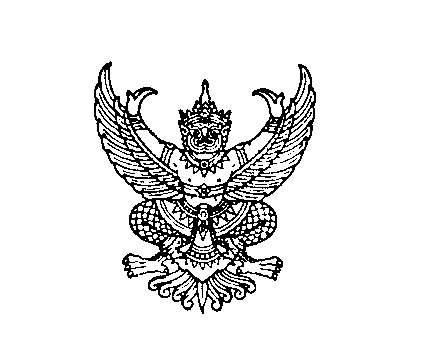 ถึง   สำนักงานส่งเสริมการปกครองท้องถิ่นจังหวัด ทุกจังหวัด                         ด้วยสำนักงานปลัดกระทรวงมหาดไทยแจ้งให้กรมส่งเสริมการปกครองท้องถิ่นตรวจสอบคุณสมบัติการเสนอขอพระราชทานเครื่องราชอิสริยาภรณ์ของข้าราชการ พนักงานส่วนท้องถิ่น ลูกจ้างประจำ ที่สังกัดองค์กรปกครองส่วนท้องถิ่น และผู้ปฏิบัติงานในหน่วยงานตามกฎหมายว่าด้วยระเบียบบริหารราชการส่วนท้องถิ่น ประจำปี 2561 และประจำปี 2562 ดังนี้                           1. กรณีมีผู้เสนอขอพระราชทานเครื่องราชอิสริยาภรณ์ ถึงแก่กรรมหรือลาออกก่อนวันพระราชพิธีเฉลิมพระชนมพรรษา วันที่ 28 กรกฎาคม 2562 ให้แจ้งรายชื่อบุคคลดังกล่าวเพื่อดำเนินการถอดถอนรายชื่อออกจากบัญชีรายชื่อผู้ขอพระราชทานเครื่องราชอิสริยาภรณ์                           2. กรณีผู้เสนอขอพระราชทานเครื่องราชอิสริยาภรณ์ ถูกกล่าวหาว่ากระทำผิดทางวินัยอย่างร้ายแรงและถูกตั้งกรรมการสอบสวนแล้ว หรือกระทำผิดทางอาญาและอยู่ในระหว่างสอบสวนของพนักงานสอบสวน หรืออยู่ระหว่างการดำเนินคดีอาญาในศาล แม้คดียังไม่ถึงที่สุด เว้นแต่ความผิดลหุโทษปรับสถานเดียว ให้แจ้งรายชื่อและพฤติการณ์ดังกล่าวเพื่อรายงานไปยังคณะกรรมการพิจารณาการเสนอขอพระราชทานเครื่องราชอิสริยาภรณ์ 		     เพื่อให้การดำเนินการดังกล่าวเป็นไปด้วยความเรียบร้อย กรมส่งเสริมการปกครองท้องถิ่นขอให้สำนักงานส่งเสริมการปกครองท้องถิ่นจังหวัดแจ้งองค์กรปกครองส่วนท้องถิ่นตรวจสอบผู้ขอพระราชทานเครื่องราชอิสริยาภรณ์ ประจำปี 2561 และประจำปี 2562 หากมีบุคคลตามรายละเอียดข้างต้น ให้แจ้งประสานเป็นการภายในถึงกรมส่งเสริมการปกครองท้องถิ่นโดยด่วน ทาง e-mail : insignia_dla@hotmail.com แล้วจึงรายงาน ถึงสำนักงานส่งเสริมการปกครองท้องถิ่นจังหวัดเพื่อรวบรวมส่งถึงกรมส่งเสริมการปกครองท้องถิ่นอย่างช้าภายในวันที่ 19 กรกฎาคม 2562              กรมส่งเสริมการปกครองท้องถิ่น                                                                                    กรกฎาคม 2562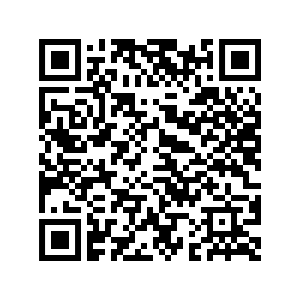 สำนักพัฒนาระบบบริหารงานบุคคลส่วนท้องถิ่นส่วนส่งเสริมการบริหารงานบุคคลส่วนท้องถิ่นโทร. 0-2241-9000 ต่อ 3122 โทรสาร 0-2243-8991ผู้ประสานงาน นางพิไลวรรณ คำพวงเพชร โทรศัพท์ 089-1691180“องค์กรปกครองส่วนท้องถิ่นจัดบริการสาธารณะตามมาตรฐานไม่น้อยกว่าร้อยละ 70 ได้อย่างทั่วถึงเพื่อให้ประชาชนมีคุณภาพชีวิตที่ดี ภายในปี 2565”